            КАРАР                                                                    ПОСТАНОВЛЕНИЕ       «08» февраль  2017 й.                       № 6                   «08» февраля  2017  г.                       О внесении дополнений в административные регламенты предоставления муниципальных услуг на территории сельского поселения Покровский  сельсовет муниципального района Фёдоровский район Республики БашкортостанВ соответствии со статьей 15 Федерального закона от 24.11.1995 года № 181-ФЗ «О социальной защите инвалидов в Российской Федерации», в целях обеспечения беспрепятственного доступа инвалидов к помещениям, в которых предоставляется муниципальная услуга и осуществляется прием заявителей п о с т а н о в л я е т:1. Внести следующие дополнения в Административные регламенты предоставления муниципальных услуг на территории сельского поселения Покровский сельсовет  муниципального района Фёдоровский район Республики Башкортостан: Дополнить следующим текстом раздел 1 «Общие положения» Административных регламентов предоставления муниципальных услуг на территории сельского поселения Покровский сельсовет муниципального района Фёдоровский район Республики Башкортостан согласно прилагаемого перечня:«К помещениям, в которых предоставляется муниципальная услуга и осуществляется прием заявителей, обеспечивается беспрепятственный доступ инвалидам. Должно быть организовано:- оборудование на территории, прилегающей к месторасположению объекта, мест для парковки автотранспортных средств с выделением не менее 10 процентов мест (но не менее одного места) для парковки специальных автотранспортных средств инвалидов;- обеспечение возможности самостоятельного передвижения по территории объекта, посадки в транспортное средство и высадки из него, в том числе с использованием кресла-коляски;- обеспечение возможности беспрепятственного входа в здание объекта и выхода из него (оборудование входа в здание пандусом и расширенным проходом, позволяющим обеспечить беспрепятственный вход для граждан, использующих инвалидные кресла-коляски, либо кнопкой вызова персонала);- размещение информационных стендов, а также столов (стоек) для оформления документов, в местах, обеспечивающих свободный доступ к ним лиц, имеющих ограничения к передвижению, в том числе инвалидов-колясочников;- оказание инвалидам с учетом стойких расстройств функций организма помощи, необходимой для получения в доступной для них форме информации о порядке предоставления государственной услуги, в том числе о порядке оформления необходимых для получения государственной услуги документов, а также оказание им иной необходимой помощи в преодолении барьеров, мешающих получению государственной услуги наравне с другими лицами;- сопровождение инвалидов, имеющих стойкие нарушения функций зрения или испытывающих трудности самостоятельного передвижения, по территории объекта при предоставлении государственной услуги;- обеспечение допуска в здание собаки-проводники при наличии у инвалида документа, подтверждающего ее специальное обучение, выданного по форме и в порядке, утвержденным приказом Министерства труда и социальной защиты Российской Федерации от 22 июня 2015 года № 386н;дублирование необходимой для инвалидов звуковой и зрительной информации, а также надписей и знаков и иной текстовой и графической информации знаками, выполненными рельефно-точечным шрифтом Брайля, допуск в здание сурдопереводчика и тифлосурдопереводчика.     2. Опубликовать настоящее постановление в сети Интернет на официальном сайте сельского поселения Покровский сельсовет муниципального района Фёдоровский район Республики Башкортостан. 3. Контроль за исполнением данного постановления возлагаю на себя.Глава сельского поселения                               Юсупова Г.С.Приложение к постановлению Администрации сельского поселения Покровский сельсовет  муниципального района Фёдоровский район Республики Башкортостан от 08.02.2017 №6Перечень административных регламентов предоставления муниципальных услуг на территории сельского поселения Покровский сельсовет муниципального района Фёдоровский район Республики Башкортостан, первый раздел которых вносится дополнительный пункт.Управляющий делами                        			Н.К.Юсупова

Башкортостан  Республикаһы                        Федоровка районымуниципаль районыныңПокровка ауыл советыПокровка ауыл биләмәһе хакимиәте                    453293Федоровка  районы,                             ПокровкаауылыЯшләрурамы5 тел47-14           ИНН 0247001279 ОГРН 1020201337573Е-mail: upravp@mail.ru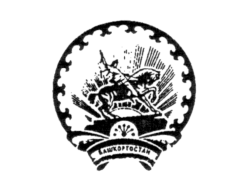 

Республика БашкортостанАдминистрациясельского поселенияПокровский сельсоветмуниципального районаФедоровский районФедоровский районд. Покровка, ул Молодежная, 5тел47-14ИНН 0247001279 ОГРН 1020201337573Е-mail: upravp@mail.ru№ п/пНаименование муниципальной услуги, для которой утвержден административный регламентРеквизиты постановления Администрации сельского поселения Покровский сельсовет муниципального района Фёдоровский район Республики Башкортостан, которым утвержден административный регламент предоставления муниципальных услугНомер пункта, которым дополняется раздел 1 административного регламента 1Об утверждении Административного регламента администрации сельского поселения Покровский сельсовет по предоставлению муниципальной услуги «Постановка на учет граждан нуждающихся в жилых помещениях, предоставляемых по договорам социального найма в администрации сельского поселения» от 01.11.2012 №441.42Об утверждении Административного регламента администрации сельского поселения Покровский сельсовет по предоставлению муниципальной услуги «Передача жилищного фонда сельского поселения в собственность граждан в порядке приватизации»от 01.11.2012 №451.43Об утверждении Административного регламента администрации сельского поселения Покровский сельсовет  по предоставлению муниципальной услуги «Постановка граждан на учет нуждающихся в служебном жилом помещении»от 01.11.2012 №461.44Об утверждении Административного регламента администрации сельского поселения Покровский сельсовет  по предоставлению муниципальной услуги «Постановка граждан на учет нуждающихся в жилых помещениях»от 01.11.2012 №471.45Об утверждении Административного регламента администрации сельского поселения Покровский сельсовет  по предоставлению муниципальной услуги «Присвоение (уточнение) адресов объектам недвижимого имущества на территории сельского поселения Покровский сельсовет»от 01.11.2012 №481.86Об утверждении Административного регламента администрации сельского поселения Покровский сельсовет  по предоставлению муниципальной услуги «По осуществлению первичного воинского учета граждан, проживающих или пребывающих на территории сельского поселения Покровский сельсовет муниципального района Федоровский район Республики Башкортостан»от 01.11.2012 №501.57Об утверждении Административного регламента администрации сельского поселения Покровский сельсовет  по предоставлению муниципальной услуги «Выдача актов обследования жилищно-бытовых  условий».от 01.11.2012 №511.6Об утверждении Административного регламента администрации сельского поселения Покровский сельсовет  по предоставлению муниципальной услуги «Выдача заверенных копий документов администрации сельского поселения Покровский сельсовет»от 01.11.2012 №521.5Об утверждении Административного регламента администрации сельского поселения Покровский сельсовет  по предоставлению муниципальной услуги «Выдача справок ,выписок из похозяйственных книг юридическим и физическим лицам Покровского сельского поселения»от 01.11.2012 №531.6Об утверждении Административного регламента администрации сельского поселения Покровский сельсовет  по предоставлению муниципальной услуги «Владение, пользование и распоряжение имуществом, находящимся в муниципальной собственности Покровского сельского поселения»»от 01.11.2012 №541.6Об утверждении Административного регламента администрации сельского поселения Покровский сельсовет  по предоставлению муниципальной услуги «Выдача разрешений (ордеров) на производство земляных работ»от 01.11.2012 №551.7